HYDROSFÉRA- vodní obal Země;    tvořen vodou:	• povrchovou • podpovrchovou• vodou v atmosféře• vodou v živých organismech - význam:	• prostředí vzniku života na Zemi		• životní prostředí vodních organismů 		• jedna ze základních podmínek života suchozemských organismů		• jedna ze stavebních látek živých organismů		• prostředí pro lodní dopravu		• energetický zdroj, atd. - hydrosféra tvoří jen 0,24 % hmotnosti Země- 22. 3. – Den vody!- plocha Země = 510 mil km2  -   z toho:	a) oceány a moře mají rozlohu 361 mil km2 (tj. 71% povrchu)				             	b) pevnina má rozlohu 149 mil km2 (tj. 29% povrchu)- severní polokoule:	pevnina - 100 mil km2                                   	oceán – 155 mil km2- jižní polokoule:	pevnina – 49 mil km2			oceán – 206 mil km2- objem vody na Zemi:	• světový oceán – 97,2%			• ledovce – 2,15%			• vodstvo pevnin (povrchové + podpovrchové) – 0,635%			• voda v atmosféře – 0,001%- oběh vody na Zemi:	a) malý oběh vody – probíhá pouze nad pevninou nebo pouze nad oceánem			b) velký oběh vody – probíhá mezi pevninou a oceány 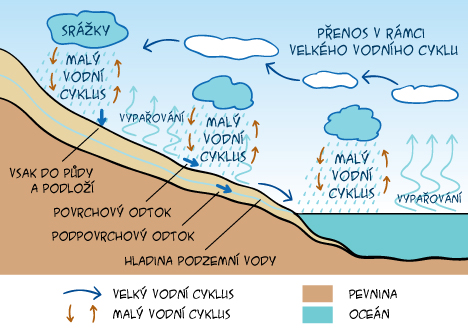 HYDROLOGIE – zkoumá fyzické, chemické, biologické vlastnosti vody- podobory: 	Oceánologie (voda v mořích, oceánech)		Potamologie (řeky)		Limnologie (stojaté vody)		Glaciologie (ledovce)		Kryologie (voda v ledovcích)HYDROGEOGRAFIE – zkoumá prostorové rozmístění vodstva na Zemi- podobory:	Hydrogeografie pevnin		Hydrogeografie oceánůSVĚTOVÝ OCEÁN- označení pro všechny oceány a moře- některé zdroje doposud uvádějí 4 existující oceány, avšak od roku 2000 rozlišuje Mezinárodní   hydrografická organizace 5 oceánů:- nejhlubší místa:• Tichý oceán (Pacific) – Mariánský příkop (11 034 m)• Atlantský oceán – Portorický příkop (8648, popř. uváděno i 9219 m)• Indický oceán – Jávský příkop (7450 m)• Jižní oceán - ???• Severní ledový oceán – Grónské moře (5527 m)MOŘE 	- okrajové části oceánů- rozlišujeme moře	a) okrajová (např. Arabské)				b) meziostrovní (např. Jávské)				c) vnitřní (např. Černé)OceánRozloha (mil. km²)Procentuální podíl
na rozloze oceánů (%)Procentuální podíl
na rozloze Země (%)Tichý oceán155,55743,0430,51Atlantský oceán76,76221,2415,06Indický oceán68,55618,9713,45Jižní oceán20,3275,623,99Severní ledový oceán14,0563,902,76Vnitřní a okrajová moře všech oceánů26,1617,235,13Celkem veškeré vodstvo361,41910070,9